Publicado en Santander el 24/04/2017 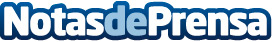 La nueva app que podrá ser franquiciada en el sector hostelero, PleaseAPPNace una nueva aplicación móvil, para dar servicio a los establecimientos hosteleros así como a sus propios clientes, que solucionará diferentes problematicas tales como no hacer colas, pagar a traves de la app, descuentos y promociones y mucho más que desde la compañía aseguran irán desvelando nuevas funcionesDatos de contacto:PleaseAPPNota de prensa publicada en: https://www.notasdeprensa.es/la-nueva-app-que-podra-ser-franquiciada-en-el Categorias: Franquicias Gastronomía Sociedad Entretenimiento Emprendedores E-Commerce Restauración Consumo Dispositivos móviles http://www.notasdeprensa.es